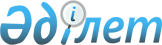 Қазақстан Республикасы Үкiметiнiң 2001 жылғы 6 сәуiрдегi N 457 қаулысына
өзгерiстер енгiзу туралы
					
			Күшін жойған
			
			
		
					Қазақстан Республикасы Үкіметінің 2002 жылғы 12 тамыздағы N 894 Қаулысы. Күші жойылды - Қазақстан Республикасы Үкіметінің 2008 жылғы 20 ақпандағы N 171 Қаулысымен



      


Күші жойылды - Қазақстан Республикасы Үкіметінің 2008.02.20. 


 N 171 


 Қаулысымен.



      Қазақстан Республикасының Yкiметi қаулы етеді:




      1. "Қазақстан Республикасына жекелеген тауарларды әкелуге арналған шектеулердi енгiзу туралы" Қазақстан Республикасы Yкiметiнiң 2001 жылғы 6 сәуiрдегi N 457 
 қаулысына 
 (Қазақстан Республикасының ПҮКЖ-ы, 2001 ж., N 13, 159-құжат) мынадай өзгерiстер енгізiлсiн:



      көрсетілген қаулыға қосымшада:



"СЭҚ TH коды       Тауардың атауы         2001         жылға



                                          арналған     квота



                                          көлемі"



      деген жолдағы:



      "2001" деген сан "2002" деген санмен ауыстырылсын;



      мына жол:



"2710 00 250        басқалары                 1000 тонна"



мынадай редакцияда жазылсын:



"2710 00 250        басқалары                 4000 тонна";



      мына жол:



"2710 00 210        уайт-спирит                100 тонна"



алынып тасталсын.




      2. Қазақстан Республикасы Мемлекеттік кіріс министрлігінің Кеден комитеті осы қаулының 1-тармағын орындау жөнінде қажетті шараларды қамтамасыз етсін.




      3. Қазақстан Республикасының Сыртқы істер министрлігі Беларусь Республикасының, Қазақстан Республикасының, Қырғыз Республикасының, Ресей Федерациясының және Тәжікстан Республикасының Интеграциялық комитетін осы қаулының 1-тармағына сәйкес өзгерістер енгізілетіндігі туралы белгіленген тәртіппен хабардар етсін.



      4. Осы қаулының орындалуын бақылау Қазақстан Республикасы Премьер-Министрінің орынбасары К.Қ.Мәсімовке жүктелсін.



      5. Осы қаулы жарияланған күнінен бастап 30 күн өткен соң күшіне енеді.


      Қазақстан Республикасының




      Премьер-Министрі


					© 2012. Қазақстан Республикасы Әділет министрлігінің «Қазақстан Республикасының Заңнама және құқықтық ақпарат институты» ШЖҚ РМК
				